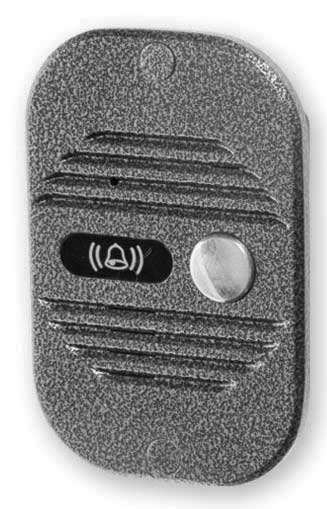 Исполнение:НАРУЖНАЯ ПАНЕЛЬ ДОМОФОНАРуководство по эксплуатациисовместима	с	4-х	проводными	мониторами видеодомофона большинства фирм;вандалозащищенное исполнение;голосовая связь;скрытое видеонаблюдение;встроенная ИК подсветка;импульсное управление замком;световая и звуковая сигнализация открывания замкаО JSB-V03 MО JSB-V03 M PALО JSB-V03 M Б/ КВведениеПоздравляем Вас с приобретением видеодомофона – доступной системы безопасности для дома и офиса.Внимание! Прежде чем начать установку Вашей системы внимательно ознакомьтесь с данной инструкцией и придерживайтесь всех указаний для правильной установки.Внимание! Требуйте при покупке проверки внешнего вида панели, проверки основных  функций и заполнения гарантийного талона.Панель предназначена для работы в составе 4-х  проводного  индивидуального видеодомофона и является его неотъемлемой частью. Также в состав видеодомофона должен обязательно входить хотя бы один монитор с функцией голосовой связи. Индивидуальный видеодомофон может быть дооснащен входным электроуправляемым замком, дополнительными панелями видеодомофона, видеокамерами, дополнительными мониторами и переговорными трубками.Панель преимущественно предназначена для установки на внешнем периметре объекта непосредственно перед входной дверью, калиткой, воротами и т.п.Панель выполнена из прочного алюминиевого сплава. Все элементы панели имеют скрытое исполнение. Все это наделяет панель высокими антивандальными свойствами. Корпус панели окрашен полиэфирной порошковой краской, что обеспечивает высочайшую стойкость к любым атмосферным воздействиям.Комплект поставкиНазначение основных узлов панели.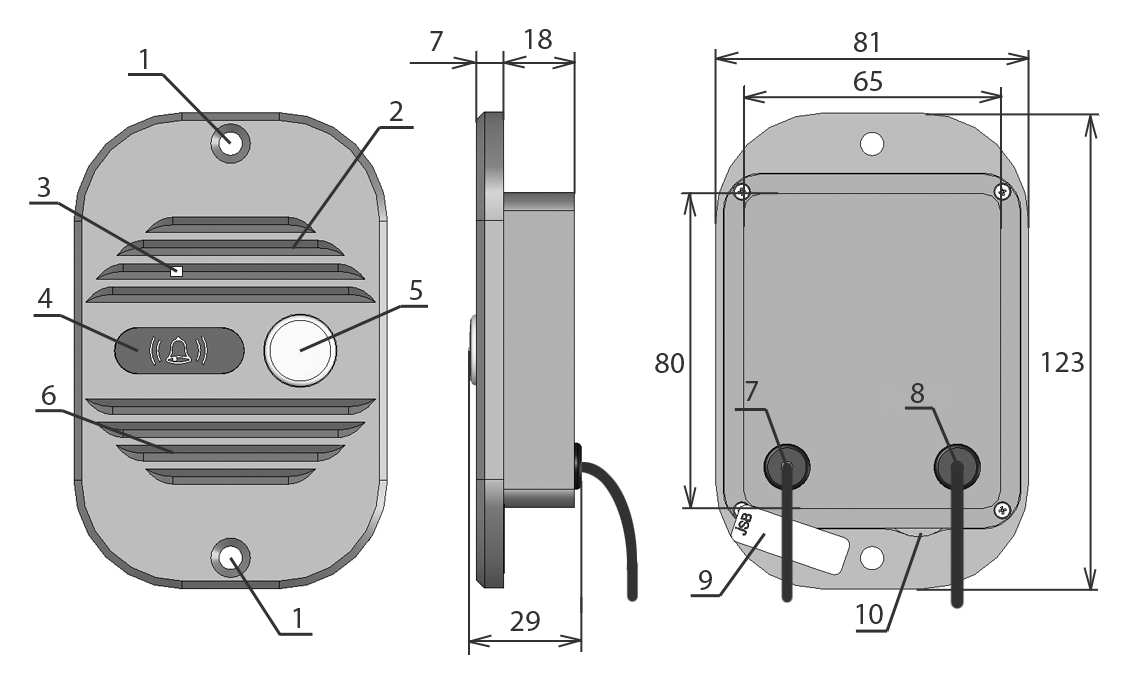 Рис. 1. Назначение основных узлов панели:1 - Места крепления панели (закрываются заглушками). 2 - Зона микрофона со скрытой прорезью.3 - Видеокамера. 4 - Защитный фильтр инфракрасной подсветки. 5 - Кнопка вызова. 6 - Зона динамика со скрытыми прорезями. 7 - 2-х жильный провод подключения к замку. 8 - 4-х жильный провод подключения к монитору.  9 - Гарантийная пломба. 10 - Водосток.Внимание! При монтаже избегайте попадания посторонних частиц в прорези зон динамика и микрофона. Это может привести к искажению звука.Внимание! При установке не повреждайте гарантийную пломбу. Не разбирайте панель. При повреждении гарантийной пломбы Вы лишаетесь гарантии на изделие.Внимание! При установке не следует герметизировать заднюю крышку вызывной панели, через водосток (10 на рис. 1) и зазоры в задней крышке стекает влага, попавшая в вызывную панель. Герметизация задней крышки приводит к накоплению влаги внутри панели и выходу панели из строя!Подключение и проверка работоспособности.Описанные ниже правила подключения справедливы и для конечного подключения на  объекте.Подключите панель к монитору согласно указаниям, приведенным ниже. Назначение проводов у панели и распространенных мониторов видеодомофона:COMMAX DPV-4MTKenwei KW-4MT Quantum  QM-4MTCOMMAX DPV-4, CDV-50HYUNDAI HA-301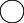 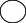 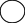 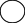 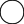 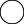 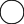 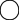 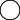 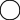 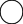 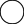 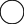 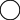 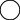 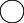 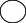 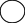 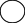 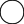 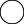 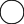 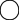 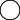 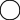 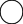 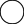 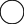 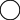 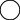 COMMAX DPV-4HPKenwei KW-4HP Quantum QM-4HPHYUNDAI HA-201, HAC-201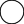 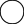 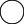 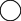 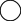 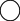 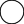 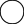 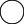 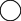 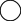 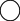 Koсom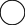 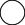 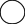 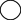 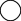 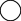 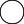 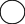 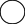 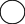 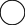 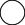 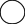 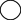 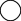 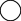 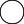 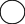 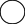 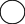 Примечание: У мониторов, имеющих разъем для подключения видеопамяти (DPV-4HP, QM- 4HP, KW-4HP, HA-200 и другие) при отсутствии видеопамяти на данном разъеме ставится перемычка. Иногда данная перемычка не ставится в разъем на предприятии-изготовителе, а поставляется в отдельном пакетике. Без правильно установленной перемычки данные мониторы не будут показывать изображение с видеокамеры панели!При наличии электроуправляемого замка, подключите панель к замку согласно указаниям, приведенным ниже.Включите монитор в сеть, включите выключатель питания на мониторе. Проверьте, что загорелся индикатор питания на мониторе. При наличии электроуправляемого замка включите в сеть блок питания замка (если имеется по схеме подключения).Нажмите на кнопку вызова на вызывной панели. Монитор должен воспроизвести мелодию звонка. Монитор должен показывать изображение с видеокамеры панели.Поднимите трубку на мониторе или нажмите кнопку разговора на мониторе без трубки. Проверьте голосовую связь (подуйте в трубку, должно быть слышно в панели, постучите пальцем по панели, должно быть слышно в трубке).Примечание. Если монитор и вызывная панель расположены близко, возможны свисты, это говорит о хорошем уровне громкости голосовой связи. Для проверки качества звука монитор и панель должны находиться на расстоянии нескольких метров друг от друга.Для мониторов фирмы Kocom предполагается, что для открывания замка прокладывается отдельный 2-х проводный кабель от монитора. При стандартном подключении вызывная панель не будет открывать замок.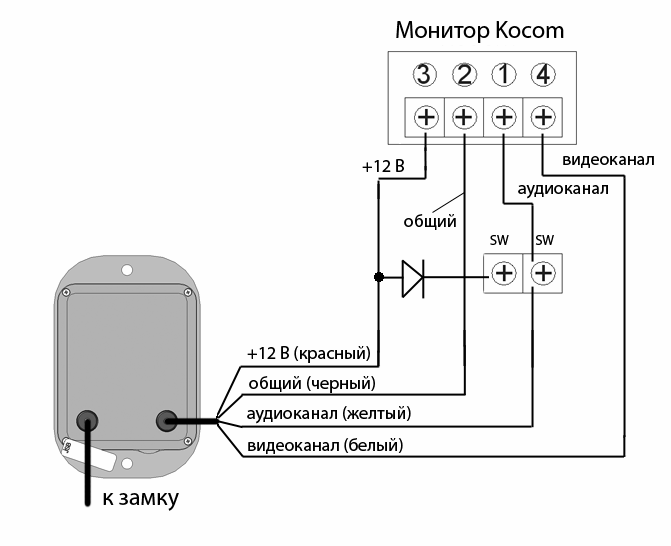 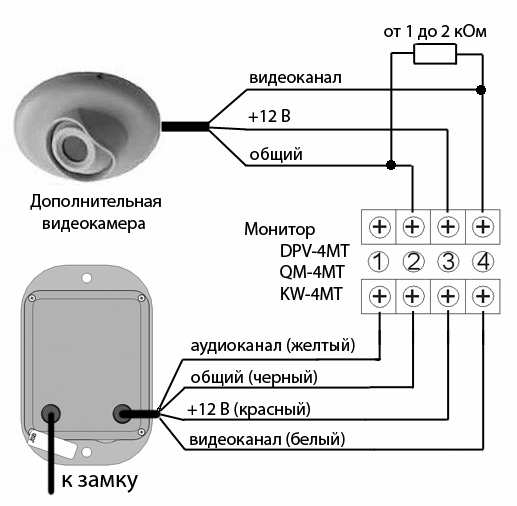 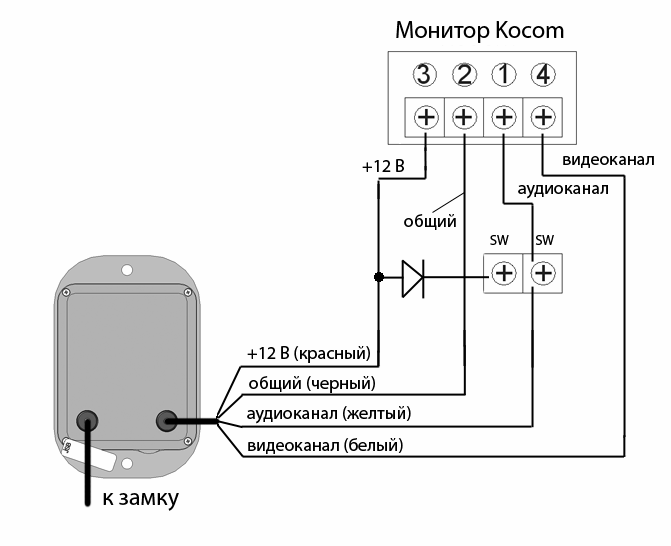 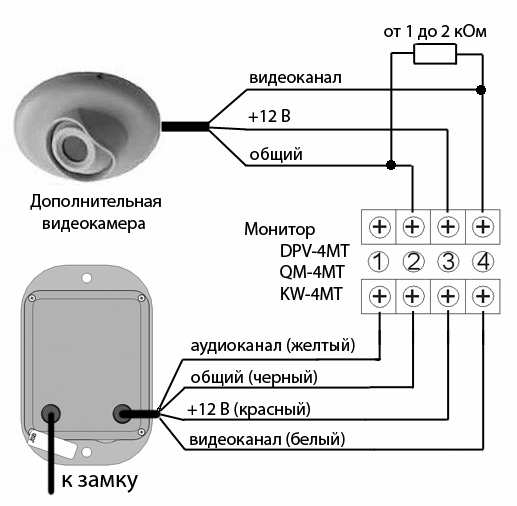 Если необходимо чтобы замок открывала вызывная панель, следует подключить ее по данной схеме:Для многоканальных мониторов типаDPV-4MT, QM-4MT, KW-4MT и другихпри подключении дополнительных видеокамер может не работать выбор каналов (на дополнительную видеокамеру монитор переключаться не будет). Чтобы этого избежать дополнительную видеокамеру подключают по данной схеме:Схема подключения электромеханического замка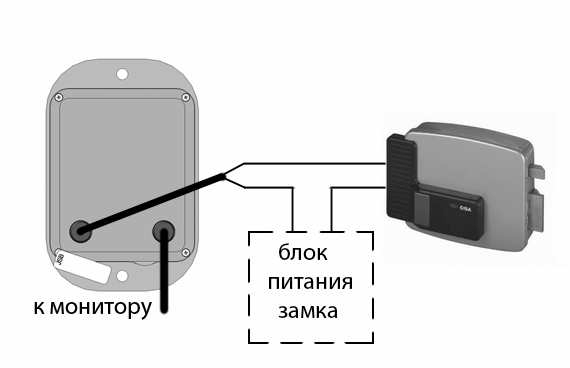 Примечания:Полярность значения не имеет.Панель открывает замок импульсом длительностью примерно 1 сек. Обратите внимание при проверке тестером. Не все тестеры покажут замыкание реле при проверке.Можно применять блоки питания постоянного или переменного напряжения, стабилизированные или нестабилизированные, с напряжением 12 В или 24 В.При большой длине провода от блока питания до замка, для гарантированного открывания, можно завышать напряжение блока питания или применять блоки питания 24 В на замках, рассчитанных на 12 В. Благодаря ограничению длительности подачи напряжения в панели замок  не выйдет из строя.Схема подключения электромагнитного замка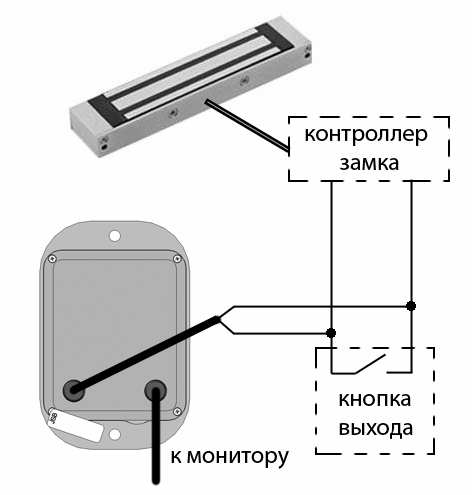 Примечание: Полярность значения не имеет.Нажмите кнопку открывания замка на мониторе. Вызывная панель должна показать открывание замка зуммером (короткий писк или серия писков) и светодиодом (короткое мигание) за защитным фильтром ИК-подсветки (4 на рис. 1), замок должен открыться.ПримечанияИндикация и подача напряжение на замок длится примерно 1 секунду, несмотря на удержание кнопки на мониторе.Для мониторов без трубки открывание замка происходит только в режиме разговора.Открывание замка происходит только когда панель активна – монитор показывает изображение с панели.Для многоканального монитора проверьте вызов, изображение, звук и открывание замка согласно пунктам 4 - 6 для каждой вызывной панели. Также проверьте переключение между панелями и дополнительными видеокамерами (обычно осуществляется кнопкой просмотра на мониторе).Установка на объекте.Вызывную панель рекомендуется крепить к стене в близи входной двери или непосредственно к входной двери. Место крепления следует выбирать с учетом зоны видимости видеокамеры: по горизонтали 78°,  по вертикали 59°.Примечание: Нежелательно располагать вызывную панель «через стенку» от монитора, это может привести к «свистам» при разговоре.Порядок установки:Подготовить нишу для панели. Для облегчения позиционирования следует применять самоклеющийся шаблон, входящий в комплект поставки.Проложить 4-х проводный кабель для соединения вызывной панели с монитором видеодомофона. Кабель следует подбирать согласно следующим рекомендациям:При необходимости проложить кабель к электроуправляемому замку согласно схеме подключения и инструкции на замок. Для подключения панели к замку используется кабель 2х0,5 мм2.Выполнить подключение и проверить работоспособность согласно разделу 4 данной инструкции.Прикрепить панель, используя крепежные элементы, входящие в комплект поставки.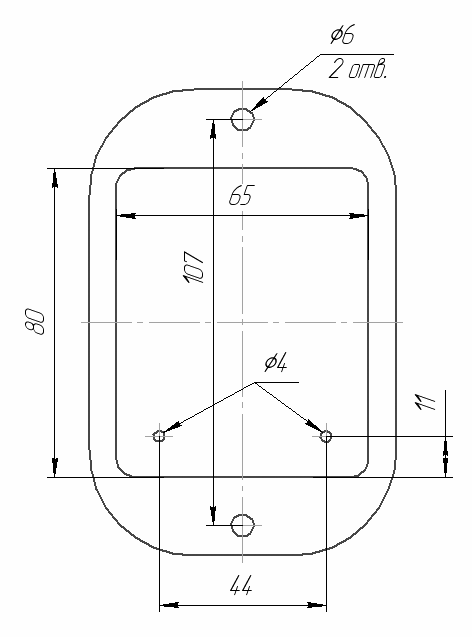 Рис. Установочные размеры панелиПримечанияРекомендуется рассверлить шлицы крепежных элементов и закрыть их заглушками, входящими в комплект поставки.Панель может крепиться к поверхности с обратной стороны винтами М5 (в комплект не входят).Не следует герметизировать заднюю крышку вызывной панели, через зазоры в задней крышке и специальный водосток стекает влага, попавшая в вызывную панель. Герметизация задней крышки приводит к накоплению влаги внутри панели и выходу панели из строя!Технические характеристикиТехнические неисправности и методы их устраненияГарантийные обязательства.Внимание:При покупке панели требуйте проверки внешнего вида, основных режимов работы и заполнения свидетельства о приемке и продаже.Для гарантийного ремонта предъявите данную инструкцию вместе с чеком покупки.Предприятие- изготовитель гарантирует работу панели в течение 12 месяцев с момента продажи через торговую или монтажную организацию, но не более 24 месяцев от даты производства (см. дату на штампе ОТК свидетельства о приемке и продаже). При отсутствии отметки о дате продажи гарантийный срок начисляется от даты производства.Гарантийные обязательства становятся недействительными, если повреждена гарантийная пломба или причиной выхода из строя явились:механические, термические и химические повреждения корпуса;электрический пробой входного каскада;нарушение	правил	установки	и	подключения,	изложенных	в	настоящей инструкции.По вопросам приобретения и гарантийного  ремонта обращаться:Техническая поддержка on-line:По ICQ:  624-294-037По телефону: (4812) 24-43-62, доб.42По электронной почте: tech@volix.suПредприятие – изготовитель:ООО «Приборы ВОЛИКС»Россия, 214036, г.Смоленск, ТЭЦ-2, пос. Маркатушино.тел./факс: +7 (4812) 24-43-62.e-mail:  info@volix.su	http:www.volix.suСпасибо за покупку!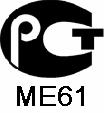 Вызывная панель1 шт.Заглушки2 шт.Саморезы 3,5х422 шт.Дюбеля 6х302 шт.Руководство по эксплуатации1 шт.Шаблон для установки1 шт.Упаковка1 шт.++++++++++++Длина кабеляРекомендуемый кабельдо 30 м4х0,12 мм2 и большего сечения, например, КСПВГ. В условиях помех следует применять экранированный кабель (например, КММ), экран подключить к общему проводу на стороне монитора и вызывной панели.30-50 м4х0,2 мм2 и большего сечения, экранированный кабель (например, КММ) экран подключить к общему проводу на стороне монитора и вызывной панели.50-70 м4х0,35 мм2 и большего сечения, экранированный кабель (например, КММ) экран подключить к общему проводу на стороне монитора и вызывнойпанели.JSB-V03МJSB-V03M PAL JSB-V03M БКАудиотрактна базе аудиопроцессора фирмы Motorollaполоса пропускания 60…3000Гц; макс. мощность динамика 0.5Втна базе аудиопроцессора фирмы Motorollaполоса пропускания 60…3000Гц; макс. мощность динамика 0.5Втна базе аудиопроцессора фирмы Motorollaполоса пропускания 60…3000Гц; макс. мощность динамика 0.5ВтПЗС - матрицаOV7960, 1/3”OV7960, 1/3”-Размер активной области, рх768х576768х576-Чувствительно сть, лк0.1 люкс0,1 люкс-Видимость в темноте от встроенной ИК-подсветки, м3 м1 мУглы обзора78° х 59°78° х 59°-Управление замкомИмпульсное, реле, =/~, 12/24В, 10АИмпульсное, реле, =/~, 12/24В, 10АИмпульсное, реле, =/~, 12/24В, 10АПитаниеот монитора DC 12В, 120 мАот монитора DC 12В, 120 мАот монитора DC 12В, 120 мАДиапазон рабочих температур-30…+50°С-30…+50°С-30…+50°СКорпус:Габариты: 81х123х29 мм Устойчивость к воздействиям IP52Габариты: 81х123х29 мм Устойчивость к воздействиям IP52Габариты: 81х123х29 мм Устойчивость к воздействиям IP52НеисправностьВозможная причинаПостоянный вызовЗамыкание между землей (черный провод) и аудиолинией (желтый провод).Отсутствие вызоваОбрыв аудиолинии (желтый провод) или земли (черный провод).Отсутствие изображения, звука нет.Обрыв или замыкание красного (питание) и черного(земля) проводов.Отсутствие изображения, звук естьОбрыв или замыкание белого (видео) провода.При применении мониторов с возможностью подключения видеопамяти отсутствие перемычки, заменяющей разъем видеопамяти.